АДМИНИСТРАЦИЯ ПОГРАНИЧНОГО МУНИЦИПАЛЬНОГО ОКРУГАОТДЕЛ ОБРАЗОВАНИЯПРИКАЗп. Пограничный20 июля 2021 года                                                                                                            № 80    Об утверждении концепции повышения качества
дошкольного образования в Пограничном муниципальном округеВ соответствии с № 273-ФЗ от 29 декабря 2012 года «Об образовании                       в Российской Федерации», приказом Министерства образования и науки Российской Федерации от 17 октября 2013 года № 1155 «Об утверждении федерального государственного образовательного стандарта дошкольного образования», в целях повышения качества образовательных услуг, предоставляемых муниципальными образовательными организациями, реализующими образовательную программу дошкольного образования и осуществляющими присмотр и уход за детьми                 на территории Пограничного  муниципального округаПРИКАЗЫВАЮ:Утвердить концепцию повышения качества дошкольного образования                  в муниципальных образовательных организациях, реализующих образовательную программу дошкольного образования и осуществляющих присмотр и уход за детьми на территории Пограничного муниципального округа (далее - концепция) (Приложение 1). Ведущему специалисту по дошкольным учреждениям отдела образования Администрации Пограничного муниципального округа (О.Н. Азевич):2.1. Организовать работу дошкольных образовательных организаций, реализующих образовательную программу дошкольного образования                       и осуществляющих присмотр и уход за детьми, в соответствии с концепцией.2.2. Осуществлять сбор и анализ данных состояния дошкольного образования для принятия необходимых управленческих решений по совершенствованию качества дошкольного образования в Пограничном муниципальном округе в соответствии          с установленной в концепции периодичностью.2.3. Размещать на сайте отдела образования Администрации Пограничного муниципального округа аналитические материалы по итогам сбора данных состояния дошкольного образования.Руководителям образовательных организаций:Обеспечить систематическую работу по повышению качества дошкольного образования в дошкольных образовательных учреждениях в соответствии                       с концепцией повышения качества дошкольного образования в Пограничном муниципальном округе.Обеспечить размещение на сайтах образовательных организаций материалов, отражающих работу дошкольных образовательных организаций по достижению показателей концепции повышения качества дошкольного образования                           в  Пограничном  муниципальном округе.4. Контроль за исполнением настоящего приказа оставляю за собой.Начальник отдела образования                                                                                                        Н.Г. ПанковаО.Н. Азевич                                                                                                                       21- 6- 61Приложение № 1 к приказу отдела образования Администрации Пограничного   муниципального округа от 20.07.2021     № 80Концепция повышения качества дошкольного образования
в Пограничном муниципальном округеКонцепция повышения качества дошкольного образования в дошкольных образовательных организациях (далее - ДОО) Пограничного муниципального округа предполагает построение организационно-правовой модели, направленной                 на повышение качества дошкольного образования путем обеспечения кадровых, материально-технических и организационно-правовых условий образовательной деятельности дошкольных организаций Пограничного  муниципального округа.Настоящая Концепция разработана в соответствии с Федеральным Законом № 273- ФЗ от 29 декабря 2012 года «Об образовании в Российской Федерации», приказом Министерства образования и науки Российской Федерации от 17 октября 2013 года    № 1155 «Об утверждении федерального государственного образовательного стандарта дошкольного образования», в целях повышения качества образовательных услуг, предоставляемых муниципальными образовательными организациями, реализующих образовательную программ  дошкольного образования                             и осуществляющих присмотр и уход за детьми на территории Пограничного муниципального округа.Цели и задачи Концепции повышения качества дошкольного образования на
территории Пограничного муниципального округаЦель: создание равных возможностей для получения качественного дошкольного образования.Задачи:Повышать качество образовательных программ дошкольного образования, повышать качество содержания образовательной деятельности в дошкольных образовательных организациях по образовательным областям.Повышать качество образовательных условий в дошкольных образовательных организациях через совершенствование кадровых и психолого-педагогических условий, совершенствование предметно-пространственной среды.Совершенствовать систему взаимодействия с семьей через участие семьи             в образовательной деятельности, индивидуальной поддержки детей в семье и, как следствие удовлетворённость образовательными услугами родительской общественности.Совершенствовать условия по обеспечению здоровья, безопасности и качеству услуг по присмотру и уходу.Совершенствовать качество управления в дошкольных образовательных организациях.Ожидаемые результаты.Реализация концепции позволит:на уровне дошкольной организации:- создать условия для разностороннего развития детей через взаимодействие всех участников образовательного процесса дошкольного воспитания и обучения;разработать вариативные учебные программы, использовать разнообразные методики и технологии обучения, формы, методы, приемы организации образовательного процесса;создать инклюзивную развивающую среду, трансформируемые игровые            и тематические зоны, ориентированные на поддержку индивидуальности                      и субъектности ребенка;формировать личностные качества ребенка на основе духовно-нравственных ценностей через национальную культуру и традиции;расширить формы сотрудничества с семьей;разработать критерии качества дошкольного воспитания и обучения;создать условия для детей раннего возраста;на уровне педагогов:подготовить квалифицированных педагогов для работы в современных условиях;обеспечить непрерывное профессиональное развитие педагогов;создать культуру исследований с проведением рефлексии с целью совершенствования процесса развития ребенка;-развивать компетенции, необходимые для работы в современных условиях;обеспечить прохождение курса «вхождение в профессию» (для молодых специалистов);обеспечить детям:физическое благополучие;-социально-эмоциональную компетентность;-развитие когнитивных навыков коммуникаций;высокую внутреннюю мотивацию к познанию и исследованию;-развитие инициативности, самостоятельности и ответственности;умение делать самостоятельный осознанный выбор;-работу в команде;-поддержание креативности;-психолого-педагогическую поддержку;предоставить родителям возможность:быть участниками образовательного процесса;-обеспечить сохранение психического и физического здоровья ребенка;развивать индивидуальные возможности ребенка;-повысить уровень удовлетворенности качеством предоставляемых образовательных услуг;-получать консультативную помощь в создании условий для целостного развития ребенка дома.Анализ текущей ситуации дошкольного воспитания и обучения           в Пограничном муниципальном округеСистема дошкольного образования на протяжении нескольких лет остается стабильной и представлена следующими учреждениями:-5 дошкольных образовательных организаций;-МБОУ «Жариковская СОШ Пограничного МО» оказывает услуги дошкольного образования, место оказания услуги: с. Жариково, с. Нестеровка,группы кратковременного пребывания детей - с. Барабаш-Левада, с. Богуславка;   -МБОУ ДО ЦДО оказывает услуги дошкольного образования - группа «Дошкольник»  (на базе МБОУ «Сергеевская СОШ ПМО»)  для детей от 5 до 6 лет;-Государственное дошкольное образовательное учреждение                                        в с. Сергеевка (ФГ ДДУ № 68 ДВО МО РФ.).Лицензию на образовательную деятельность имеют все образовательные учреждения, осуществляющие образовательную деятельность по программам дошкольного образования (100%).Приём заявлений и зачисление детей ежедневно осуществляет специалист             по дошкольному образованию с помощью системы «Е-услуги. Образование».            По желанию родителей, место в выбранный детский сад, предоставляется в день обращения, так как в детских садах муниципалитета имеются свободные места. Организации, реализующие образовательные программы дошкольного образования     в 2020 -2021 учебном году, посещали 937 детей.  На учете стоят дети 2019,2020,2021 года рождения -92 ребенка.Одним из основных направлений деятельности муниципальных дошкольных образовательных организаций является привлечение детей из малообеспеченных, многодетных семей в систему дошкольного образования. Пользуются льготой 183 ребенка: 162 человека - дети из многодетных семей и 21 опекаемый ребенок.                586 семьи (665 детей) получают компенсацию части родительской платы за содержание детей в детском саду. На эти цели из краевого бюджета было выделено 3200,3 тысяч рублей.Совершенствуется система обмена опытом и распространения его между педагогами муниципального округа (методические объединения старших воспитателей, методические объединения воспитателей, музыкальных руководителей, проводятся смотры- конкурсы методических пособий, семинары, конкурсы проектов, музыкальные, творческие фестивали), а также реализуются новые формы методической работы. Согласно мониторингу уровня освоения ООП большая часть воспитанников показывает высокий и средний уровни освоения, все выпускники ДОО поступают в 1 класс, успешно проходят период адаптации.Предметно-пространственная среда в ДООПограничного  муниципального округаВо всех ДОО предметно-пространственная среда соответствуют требованиям ФГОС ДО: в группах достаточно места для детей, взрослых, оборудования; достаточно мебели для игр и проведения НОД; оборудованы центры интересов, которые дают возможность детям приобрести разнообразный учебный опыт;                в группах предусмотрены места для уединения; оборудовано пространство для развития крупной и мелкой моторики.Предметно-пространственная среда на свежем воздухе соответствует возрастным потребностям воспитанников, имеются веранды, теневые навесы, малые игровые         и спортивные формы, оборудованы места для физкультурных занятий, имеются зоны для наблюдения. Предметно-пространственная среда ДОО, доступная воспитанникам группы вне группового помещения соответствует требованиям не во всех детских садах, так спортивные/музыкальные залы совмещены. Для успешной реализации основной образовательной программы в детских садах организованы следующие психолого-педагогические условия:уважение взрослых к человеческому достоинству детей, формирование                  и поддержка их положительной самооценки, уверенности в собственных возможностях и способностях;использование в образовательной деятельности форм и методов работы с детьми, соответствующих их возрастным и индивидуальным особенностям;построение образовательной деятельности на основе взаимодействия взрослых        с детьми, ориентированного на интересы и возможности каждого ребенка                     и учитывающего социальную ситуацию его развития;поддержка взрослыми положительного, доброжелательного отношения детей друг к другу и взаимодействия детей друг с другом в разных видах деятельности;поддержка инициативы и самостоятельности детей в специфических для них видах деятельности;возможность выбора детьми материалов, видов активности, участников совместной деятельности и общения;защита детей от всех форм физического и психического насилия;поддержка родителей (законных представителей) в воспитании детей, охране и укреплении их здоровья, вовлечение семей непосредственно в образовательную деятельность.При реализации основной образовательной программы допускается проведение оценки индивидуального развития детей. Такая оценка проводится педагогическим работником в рамках педагогической диагностики (оценки индивидуального развития детей дошкольного возраста, связанной с оценкой эффективности педагогических действий и лежащей в основе их дальнейшего планирования). Результаты педагогической диагностики (мониторинга) могут использоваться для решения следующих образовательных задач: 1) индивидуализации образования (в том числе поддержки ребенка, построения его образовательной траектории или профессиональной коррекции особенностей его развития); 2) оптимизации работы       с группой детей.При необходимости используется психологическая диагностика развития детей (выявление и изучение индивидуально-психологических особенностей детей), которую проводят квалифицированные специалисты (педагоги-психологи, учителя - логопеды). Участие ребенка в психологической диагностике допускается только с согласия его родителей (законных представителей). Результаты психологической диагностики могут использоваться для решения задач психологического сопровождения и проведения квалифицированной коррекции развития детей. Наполняемость групп определяется с учетом возраста детей.Условия, необходимые для создания социальной ситуации развития детей, соответствующей специфике дошкольного возраста, предполагают:обеспечение эмоционального благополучия через непосредственное общение          с каждым ребенком; уважительное отношение к каждому ребенку, к его чувствам        и потребностям;поддержку индивидуальности и инициативы детей через:создание условий для свободного выбора детьми деятельности, участников совместной деятельности;создание условий для принятия детьми решений, выражения своих чувств             и мыслей;поддержку детской инициативы и самостоятельности в разных видах деятельности (игровой, исследовательской, проектной, познавательной и т.д.);установление правил взаимодействия в разных ситуациях:создание условий для позитивных, доброжелательных отношений между детьми, в том числе принадлежащими к разным национально-культурным, религиозным общностям и социальным слоям, а также имеющими различные (в том числе ограниченные) возможности здоровья;развитие коммуникативных способностей детей, позволяющих разрешать конфликтные ситуации со сверстниками;развитие умения детей работать в группе сверстников;построение вариативного развивающего образования, ориентированного           на уровень развития, проявляющийся у ребенка в совместной деятельности со взрослым и более опытными сверстниками, но не актуализирующийся в его индивидуальной деятельности (далее - зона ближайшего развития каждого ребенка), через:создание условий для овладения культурными средствами деятельности;организацию видов деятельности, способствующих развитию мышления, речи, общения, воображения и детского творчества, личностного, физического                      и художественно-эстетического развития детей;поддержку спонтанной игры детей, ее обогащение, обеспечение игрового времени и пространства;оценку индивидуального развития детей;взаимодействие с родителями (законными представителями) по вопросам образования ребенка, непосредственного вовлечения их в образовательную деятельность, в том числе посредством создания образовательных проектов совместно с семьей на основе выявления потребностей и поддержки образовательных инициатив семьи.В целях эффективной реализации основной образовательной программысозданы условия для:профессионального развития педагогических и руководящих работников, в том числе их дополнительного профессионального образования;консультативной поддержки педагогических работников и родителей (законных представителей) по вопросам образования и охраны здоровья детей, в том числе инклюзивного образования (в случае его организации);организационно-методического сопровождения процесса реализации Программы, в том числе во взаимодействии со сверстниками и взрослыми. Для коррекционной работы с детьми с ограниченными возможностями здоровья, осваивающими Программу совместно с другими детьми в группах, созданы условия в соответствии с перечнем и планом реализации индивидуально ориентированных коррекционных мероприятий, обеспечивающих удовлетворение особых образовательных потребностей детей с ограниченными возможностями здоровья.При создании условий для работы с детьми-инвалидами, осваивающими программу, учитывается индивидуальная программа реабилитации ребенка-инвалида. Организация создает возможности: 1) для предоставления информации об основной образовательной программе семье и всем заинтересованным лицам, вовлеченным в образовательную деятельность, а также широкой общественности; 2) для взрослых по поиску, использованию материалов, обеспечивающих реализацию программы, в том числе в информационной среде; 3) для обсуждения с родителями (законными представителями) детей вопросов, связанных с реализацией программы.Максимально допустимый объем образовательной нагрузки соответствует санитарно-эпидемиологическим правилам и нормативам СанПиН.Для получения без дискриминации качественного образования детьми                     с ограниченными возможностями здоровья в ДОУ округа созданы необходимые условия для диагностики и коррекции нарушений развития и социальной адаптации, оказания ранней коррекционной помощи на основе специальных психологопедагогических подходов и наиболее подходящих для этих детей методов, способов общения и условий, в максимальной степени способствующих получению дошкольного образования, а также социальному развитию этих детей, в том числе посредством организации инклюзивного образования детей с ограниченными возможностями здоровья.Работа с родителями и родительской общественностью.  В дошкольном воспитании и обучении следует принимать во внимание все факторы, которые имеют влияние на жизнь и развитие ребенка. Следовательно, очень важно выстраивать работу с ребенком во взаимодействии с родителями, окружением. Необходимо учитывать все особенности: социальное положение, историю семьи, культурные особенности и традиции страны, характер и особенности ребенка. Повседневное общение с родителями и их вовлечение в процессы адаптации                и обучения должны быть одной из главных задач коллектива дошкольной организации. В условиях реализации новых нормативно-содержательных подходов мы ставим целевые ориентиры, предполагающие открытость, тесное сотрудничество и взаимодействие с родителями. Задачи, стоящие перед системой образования, предполагают повышение ответственности родителей за результативность учебно- воспитательного процесса.Проблема вовлечения родителей в процесс детского развития, воспитания             и обучения будут решены через:повышение педагогической культуры родителей;включение родителей в деятельность дошкольной организации. Перед системой дошкольного образования округа ставится задача вовлечения родителей стать активными участниками педагогического процесса путем оказания им помощи            в реализации ответственности за воспитание и обучение детей. Для достижения данной цели предусматривается:установление партнерских отношений с семьей каждого воспитанника;объединение усилий семьи и дошкольной организации для развития и воспитания детей;создание атмосферы взаимопонимания, общности интересов, позитивного настроя на общение родителей, воспитанников и педагогов дошкольной организации;подготовка педагогов для установления конструктивного сотруднического взаимоотношения с родителями и законными представителями детей.В работе с родителями в детских садах используются новые форматы родительских собраний, которые проходят в виде тренингов, семинаров, педагогического совета с участием родителей, нетрадиционных форм общения, направленные на установление неформальных контактов с родителями, привлечение их внимания к дошкольной организации, где родители должны лучше знать своего ребенка, видеть его в другой, новой для себя обстановке, взаимодействовать с педагогами. Рекомендуется проведение индивидуальных и групповых консультаций, родительских собраний, дискуссии по проблеме, «устные журналы», педагогические гостиные, вечера вопросов и ответов, «ток-шоу», просмотр видеозаписей занятий и режимных моментов с последующим обсуждением и другие. Для родителей детей старшего дошкольного возраста широко используются интерактивные методы активизации, интервьюирование, рейтинговой оценки обсуждаемой проблемы, обсуждение несколько различных точек зрения.Общие подходы к оцениванию качества дошкольного образования и модели
оценки объектов мониторинга качества дошкольного образования.Для оценивания качества образования используется сочетание внутренней          и внешней моделей оценивания, а также интегрированный анализ результатов оценки. Сквозным элементом внутренней и внешней моделей оценивания и основой для интегрированного анализа результатов оценки является система показателей качества. Система показателей качества дошкольного образования округа разработана в соответствии с требованиями Закона «Об образовании в Российской Федерации», регулирующим работу организаций, осуществляющих образовательную деятельность в сфере дошкольного образования. Система включает показатели, связанные с реализацией образовательной деятельности и оказания услуг по присмотру и уходу за воспитанниками ДОО:Образовательные ориентиры.Образовательная программа.Содержание образовательной деятельности.Образовательный процесс.-Образовательные условия.Условия получения дошкольного образования лицами с ограниченными возможностями здоровья и инвалидами.Взаимодействие с родителями.Здоровье, безопасность и повседневный уход.Управление и развитие.В оценке качества используется следующая градация:б. - неприменимо,например, отсутствуют дети - инвалиды и дети с ОВЗб. - требуется доработкаб. - стремится к базовому уровнюб. - базовый уровеньб. - хорошее качествоб. - превосходное качествоКомплексный анализ результатов мониторинга дошкольного образования осуществляется на основе полученных данных. Анализ результатов проводится по следующим направлениям:-анализ качества образовательных ориентиров;-анализ качества документальной основы и регламентации образовательной деятельности и деятельности по присмотру и уходу за воспитанниками ДОО, планирования образовательной деятельности и выстраивания ее содержания;-анализ качества образовательного процесса в ДОО;-анализ качества взаимоотношений и взаимодействия участников образовательных отношений, в том числе с родителями/законными представителями воспитанников ДОО;-анализ качества образовательных условий ДОО, включая качество организации пространства и его оснащения (предметно пространственной среды во внутреннем помещении и на внешней территории);-анализ качества образования детей с ОВЗ в ДОО;-анализ качества процессов и условий по присмотру и уходу за воспитанниками ДОО (здоровье, безопасность и повседневный уход);-анализ качества процессов управления и развития ДОУ.По итогам комплексного анализа качества образовательной деятельности составляются аналитические отчеты на уровне ДОО и муниципалитета и формируются рекомендации по развитию качества дошкольного образования и услуг по присмотру и уходу за воспитанниками ДОО.По результатам мониторинга уровня освоения ООП ДОО можно сделать следующие выводы:дошкольные образовательные учреждения проводят целенаправленную работу        по улучшению уровня освоения ООП ДОО.количество детей с низким уровнем освоения ООП ДОУ к концу учебного года уменьшилось, соответственно произошло увеличение количества детей со средним уровнем. В Пограничном муниципальном округе определены и охарактеризованы задачи оценки качества образования, применимые показатели, а также методы сбора и обработки информации по каждой задаче отдельно.В результате будет обеспечен сбор и анализ данных состояния дошкольного образования для принятия необходимых управленческих решений                                по совершенствованию качества дошкольного образования в округе, осуществляется своевременное информирование о качестве образования в муниципалитете                   и эффективности реализации норм соответствия требованиям к качеству дошкольного образования.Совершенствование качества дошкольного образованияЗадачиПоказателиМетоды сбора и обработки информацииПериодичностьмониторингаПовышать качествообразовательныхпрограммдошкольногообразования-доля ДОУ, в которых разработаны и реализуются образовательные программы дошкольного образования, соответствующие требованиям ФГОС ДО к структуре и содержанию образовательных программ дошкольного образования;-уровень доступности дошкольного образования;- образовательные программы, учебный план, рабочие программыФормализов анный сбор статистическ их данных с применениемэлектронных таблиц, информация на сайте ДОУЕжегодно,сентябрь,майПовышать качествосодержанияобразовательнойдеятельности вдошкольныхобразовательныхучреждениях пообразовательнымобластям-доля ДОУ, в которых содержание образовательной программы ДО обеспечивает развитие личности в соответствии с возрастными и индивидуальными особенностями детей;Формализов анный сбор статистическ их данных с применение мэлектронных таблиц, сайты ДОУЕжегодно, август, майПовышать качествообразовательныхусловий вдошкольныхобразовательныхорганизацияхдоля ДОО, в которых созданы условия для обучающихся с ОВЗ;доля ДОО с низким / высоким уровнем качества образовательной среды;доля ДОО, в которых кадровые условия соответствуют требованиям ФГОС ДО: Обеспеченность ДОО педагогическими кадрами (%) -доля педагогических работников, аттестованных на первую, высшую квалификационную категорию; -доля педагогических кадров, прошедших курсы повышения квалификации по актуальным вопросам дошкольного образования за последние 3 года; -доля педагогических работников с высшим образованием;-доля ДОУ, в которых развивающая предметнопространственная среда (групповых помещений) соответствует требованиям ФГОС ДО:в группе достаточно места для детей, размещения оборудования;достаточно мебели для повседневного ухода, игр, обучения;в группе оборудованы центры интересов, которые даютвозможность приобрести опыт в разных видах деятельности; имеется место для уединения; предметно-пространственная среда на свежем воздухе, доступная воспитанникам группы, соответствует возрастным потребностям ребенка;предметно-пространственная среда ДОУ, доступная воспитанникам группы вне групповых помещений: (наличие спортивного зала, музыкального зала, специализированных кабинетов (логопеда, психолога) -доля ДОУ, в которых психолого-педагогические условия соответствуют требованиям ФГОС ДО: использование в образовательной деятельности форм и методов работы с детьми, соответствующих их возрастным и индивидуальным особенностям; поддержка инициативы и самостоятельности детей в специфических для них видах деятельности; защита детей от всех форм физического и психического насилия психолого-педагогические условияФормализов анный сбор статистическ их данных с применение мэлектронныхтаблицЕжегодно-январь,мартСовершенствоватьсистемувзаимодействия с семьей- доля ДОУ, в которых организовано взаимодействие с семьей: число родителей, участвующих в образовательной деятельности ДО; удовлетворенность родителей качеством дошкольного образования; наличие индивидуальной поддержки развития детей в семьеФормализов анный сбор статистическ их данных с применение мэлектронных таблиц, сайты ДОУЕжегодноапрель,майСовершенствовать условия по обеспечениюздоровья,безопасности и качеству услуг по присмотру и уходу-доля ДОУ, в которых созданы условия по обеспечениюздоровья, безопасности и качеству услуг по присмотру и уходу за детьми (состояние здоровья воспитанников; в ДОУ созданы санитарно- гигиенические условия; в ДОУ проводятся мероприятия по сохранению и укреплению здоровья);в ДОУ организован процесс питания в соответствии с установленными требованиями; в ДОУ организовано медицинское обслуживание; обеспечена безопасность внутренних помещений ДОУ (групповых и вне групповых); обеспечена безопасность территории ДОУ для прогулок на свежем воздухе; проводится контроль за чрезвычайными ситуациями и несчастными случаями),- реестр дошкольников (группа здоровья, физ. группа, психологопедагогическая характеристика, тип ОВЗ, решение комиссии ПМПК), посещаемость организаций, число случаев заболевания воспитанников, распределение воспитанников по группам.Формализованный сборстатистических данных с применениемэлектронных таблиц, сайты ДОУЕжеквартально(сентябрь,декабрь,март,июнь)Совершенствовать условия по повышению качества управления в дошкольных образовательных организацияхдоля руководителей ДОО, обладающих требуемым качеством профессиональной подготовки, от общего числа руководителей всех ДОО в муниципалитете;доля ДОО, в которых функционирует ВС ОКО;доля ДОО, в которых разработана программа развития.Формализов анный сбор статистическ их данных с применениемэлектронныхтаблицЕжегодно,сентябрь,июнь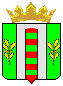 